PERSONAL INFORMATION	Replace with First name(s) Surname(s)[All CV headings are optional. Remove any empty headings.]   Replace with house number, street name, city, postcode, country     Replace with telephone number    Replace with mobile number     State e-mail address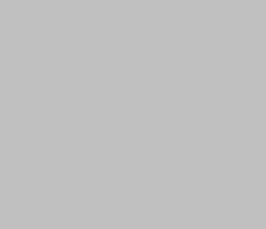 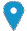 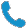 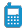 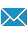   State personal website(s)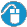   Replace with type of IM service Replace with messaging account(s) Sex Enter sex | Date of birth dd/mm/yyyy | Nationality Enter nationality/-ies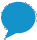 JOB APPLIED FORPOSITION PREFERRED JOB STUDIES APPLIED FOR PERSONAL STATEMENTWORK EXPERIENCEReplace with job applied for / position / preferred job / studies applied for / personal statement (delete non relevant headings in left column)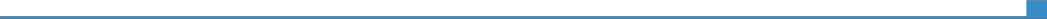 [Add separate entries for each experience. Start from the most recent.]EDUCATION AND TRAINING[Add separate entries for each course. Start from the most recent.]PERSONAL SKILLS[Remove any headings left empty.]Mother tongue(s)	Replace with mother tongue(s) Other language(s)Replace with language	Enter level	Enter level	Enter level	Enter level	Enter levelReplace with language	Enter level	Enter level	Enter level	Enter level	Enter levelLevels: A1/A2: Basic user - B1/B2: Independent user - C1/C2 Proficient user  Common European Framework of Reference for LanguagesCommunication skills	Replace with your communication skills. Specify in what context they were acquired. Example:good communication skills gained through my experience as sales managerOrganisational / managerial skills	Replace with your organisational / managerial skills. Specify in what context they were acquired.Example:leadership (currently responsible for a team of 10 people)Job-related skills	Replace with any job-related skills not listed elsewhere. Specify in what context they were acquired.Example:good command of quality control processes (currently responsible for quality audit) Digital competence	SELF-ASSESSMENTLevels: Basic user - Independent user - Proficient user Digital competences - Self-assessment gridReplace with your other computer skills. Specify in what context they were acquired. Example:good command of office suite (word processor, spread sheet, presentation software)good command of photo editing software gained as an amateur photographerOther skills	Replace with other relevant skills not already mentioned. Specify in what context they were acquired.Example:carpentryDriving licence	Replace with driving licence category/-ies. Example: BADDITIONAL INFORMATIONPublications PresentationsProjects Conferences SeminarsHonours and awardsMemberships References Citations Courses CertificationsANNEXESReplace with relevant publications, presentations, projects, conferences, seminars, honours and awards, memberships, references. Remove headings not relevant in the left column.Example of publication:How to write a successful CV, New Associated Publishers, London, 2002. Example of project:Devon new public library. Principal architect in charge of design, production, bidding and construction supervision (2008-2012).Replace with list of documents annexed to your CV. Examples:copies of degrees and qualifications;testimonial of employment or work placement;publications or research.